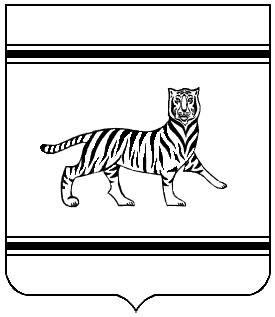 Муниципальное образование «Валдгеймское сельское поселение»Биробиджанского муниципального районаЕврейской автономной областиАДМИНИСТРАЦИя СЕЛЬСКОГО ПОСЕЛЕНИЯПОСТАНОВЛЕНИЕс. Валдгейм14.11.2023                                                                                            № 74О внесении изменения в состав согласительной комиссии по согласованию местоположения границ земельных участков при проведении комплексных кадастровых работ в границах кадастрового квартала 79:04:3500003, расположенных на территории Валдгеймского сельского поселения Биробиджанского муниципального района Еврейской автономной областиРуководствуясь статьей 42.10 Федерального закона от 24 июля 2007 года     № 221-ФЗ «О кадастровой деятельности», на основании Устава Валдгеймского сельского поселения, администрация сельского поселенияПОСТАНОВЛЯЕТ:Состав согласительной комиссии по согласованию местоположения границ земельных участков при проведении комплексных кадастровых работ в границах кадастрового квартала 79:04:3500003, расположенных на территории Валдгеймского сельского поселения Биробиджанского муниципального района муниципального района Еврейской автономной области, утвержденный постановлением администрации сельского поселения от 28.06.2023 № 37 изложить в редакции согласно Приложения 1 к настоящему постановлению.Опубликовать настоящее постановление в печатном средстве массовой информации «Информационный бюллетень Валдгеймского сельского поселения Биробиджанского муниципального района Еврейской автономной области» и разместить на официальном сайте поселения        Контроль за исполнением настоящего постановления оставляю
за собой.Настоящее постановление вступает в силу после дня его официального опубликования.Глава администрации сельского поселения                                                                 В.А. БрусиловскийСоставсогласительной комиссии по согласованию местоположения границ земельных участков по согласованию местоположения границ земельных участков при проведении комплексных кадастровых работ в границах кадастрового квартала, расположенных на территории Валдгеймского сельского поселения Биробиджанского муниципального района муниципального района Еврейской автономной областиПредседатель согласительной комиссии:Приложение 1к постановлению от 14.11.2023 № 74Брусиловский Валентин Анатольевич-глава Валдгеймскогоо сельского поселения.Заместитель председателя согласительной комиссии:Заместитель председателя согласительной комиссии:Заместитель председателя согласительной комиссии:Жабина Ольга Вячеславовна-заместитель главы администрации Валдгеймского сельского поселения.Секретарь согласительной комиссии:Секретарь согласительной комиссии:Секретарь согласительной комиссии:Белогурова Татьяна Николаевна-Консультант, юрист администрации Валдгеймского сельского поселения.Члены согласительной комиссии:Члены согласительной комиссии:Члены согласительной комиссии:Николаева Полина Сергеевна-заместитель начальника отдела по управлению земельными ресурсами и правовой работы департамента по управлению государственным имуществом Еврейской автономной области;Дорошенко Наталья Александровна-начальник отдела по управлению муниципальным имуществом администрации Биробиджанского муниципального района Еврейской автономной области;Шевченко Анастасия Валентиновна-Специалист-эксперт отдела государственной регистрации недвижимости, ведения ЕГРН, повышения качества данных ЕГРН управления Росреестра по ЕАОСпирин Иван Георгиевич-Кадастровый инженер ООО «Кадастровый инженер – Партнер»Гольцова Виктория Олеговна-начальник отдела архитектуры и градостроительства администрации Биробиджанского муниципального района Еврейской автономной области.